Chapter 15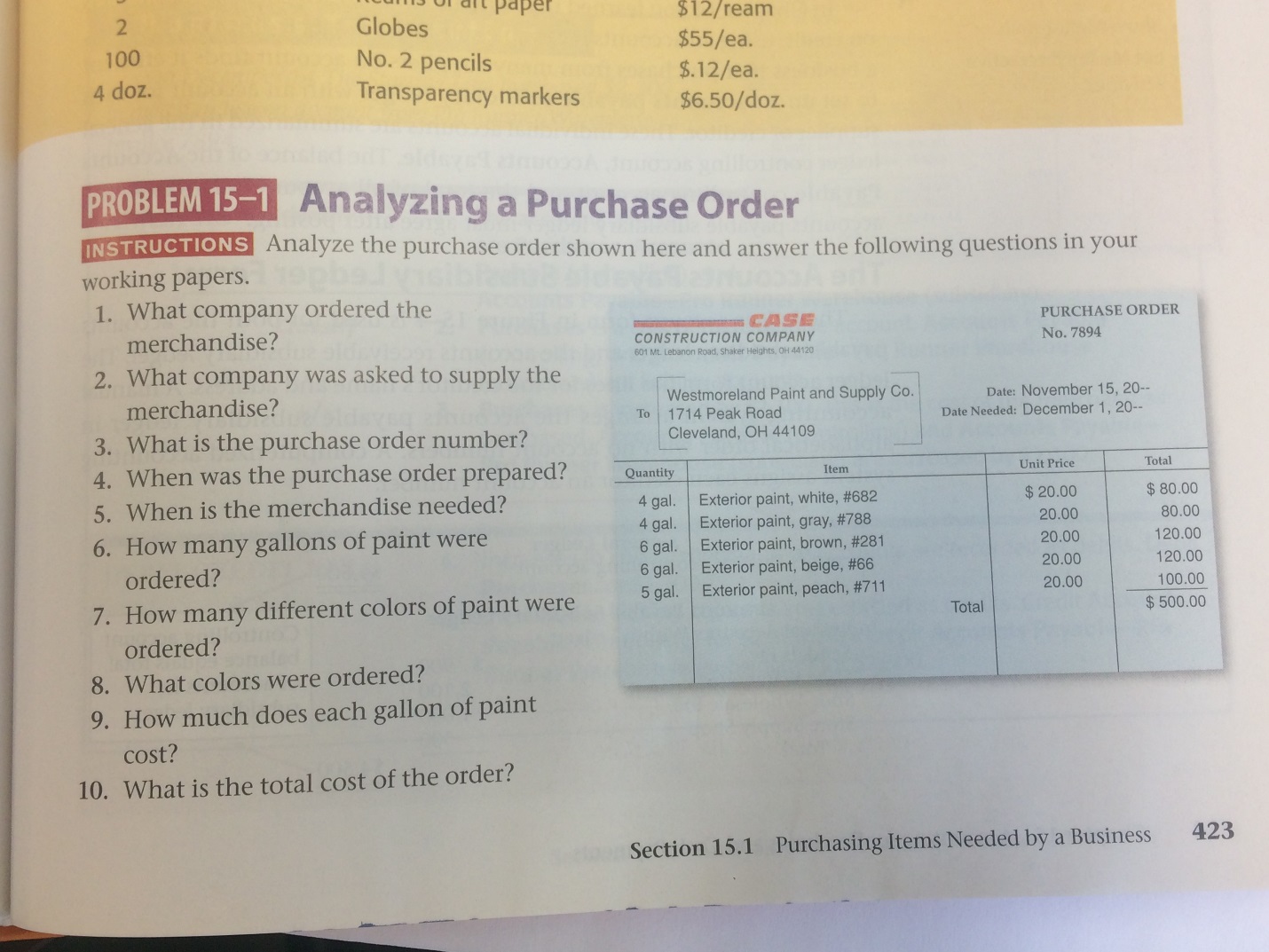 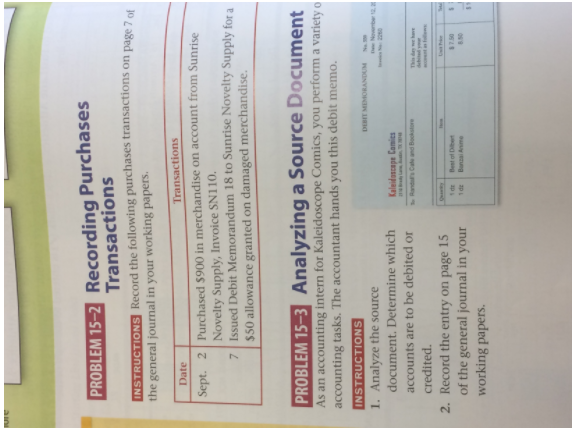 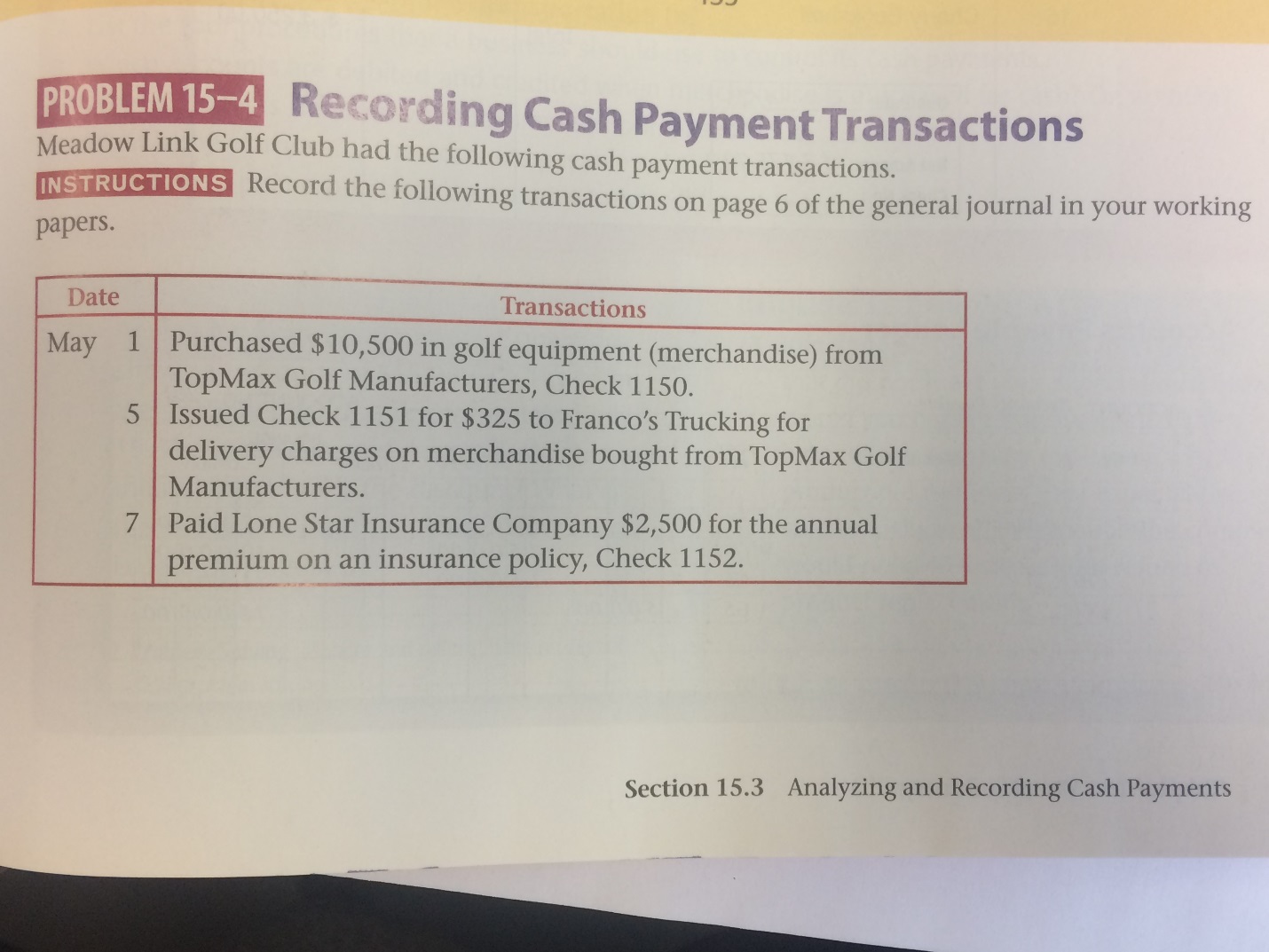 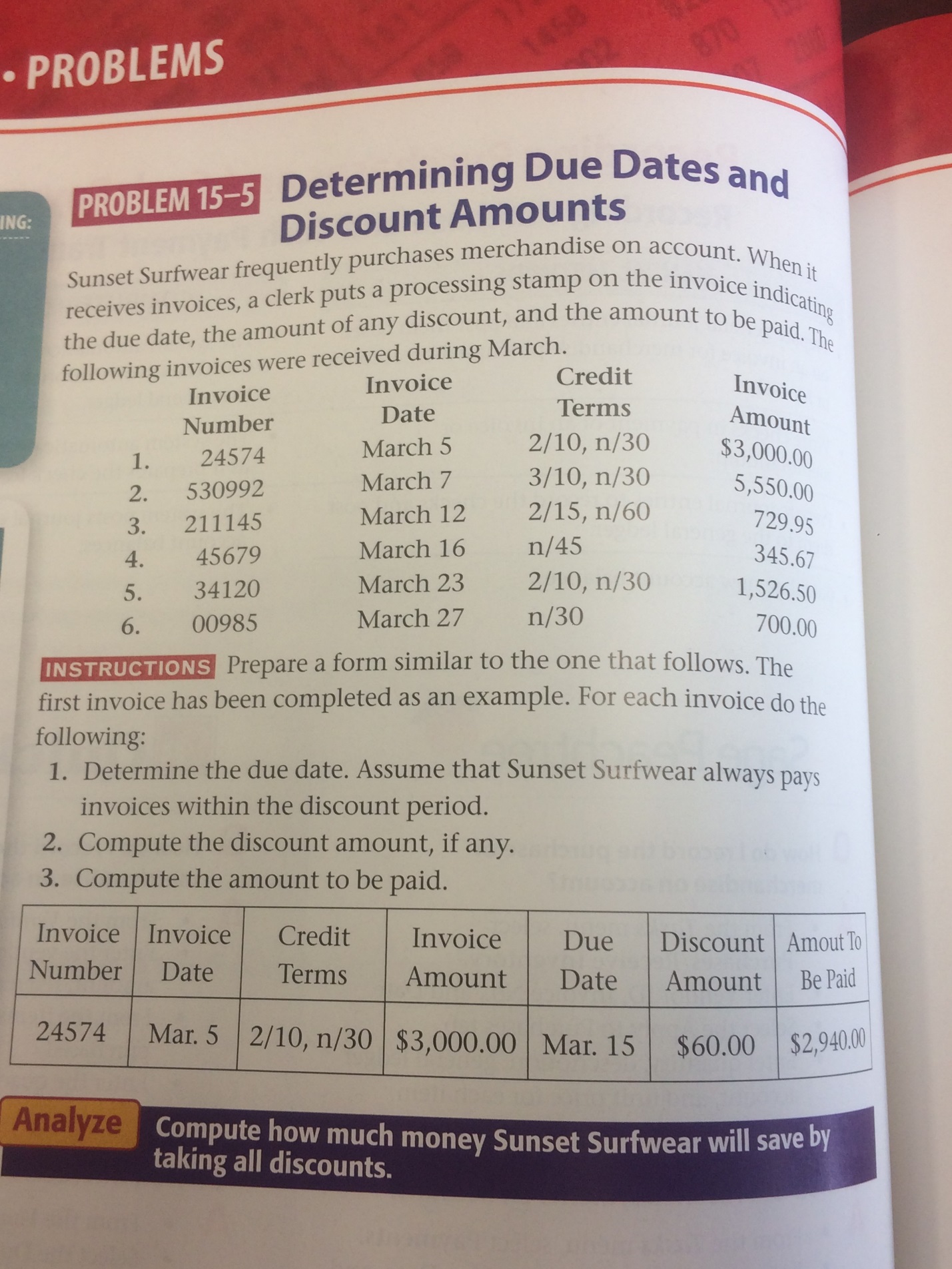 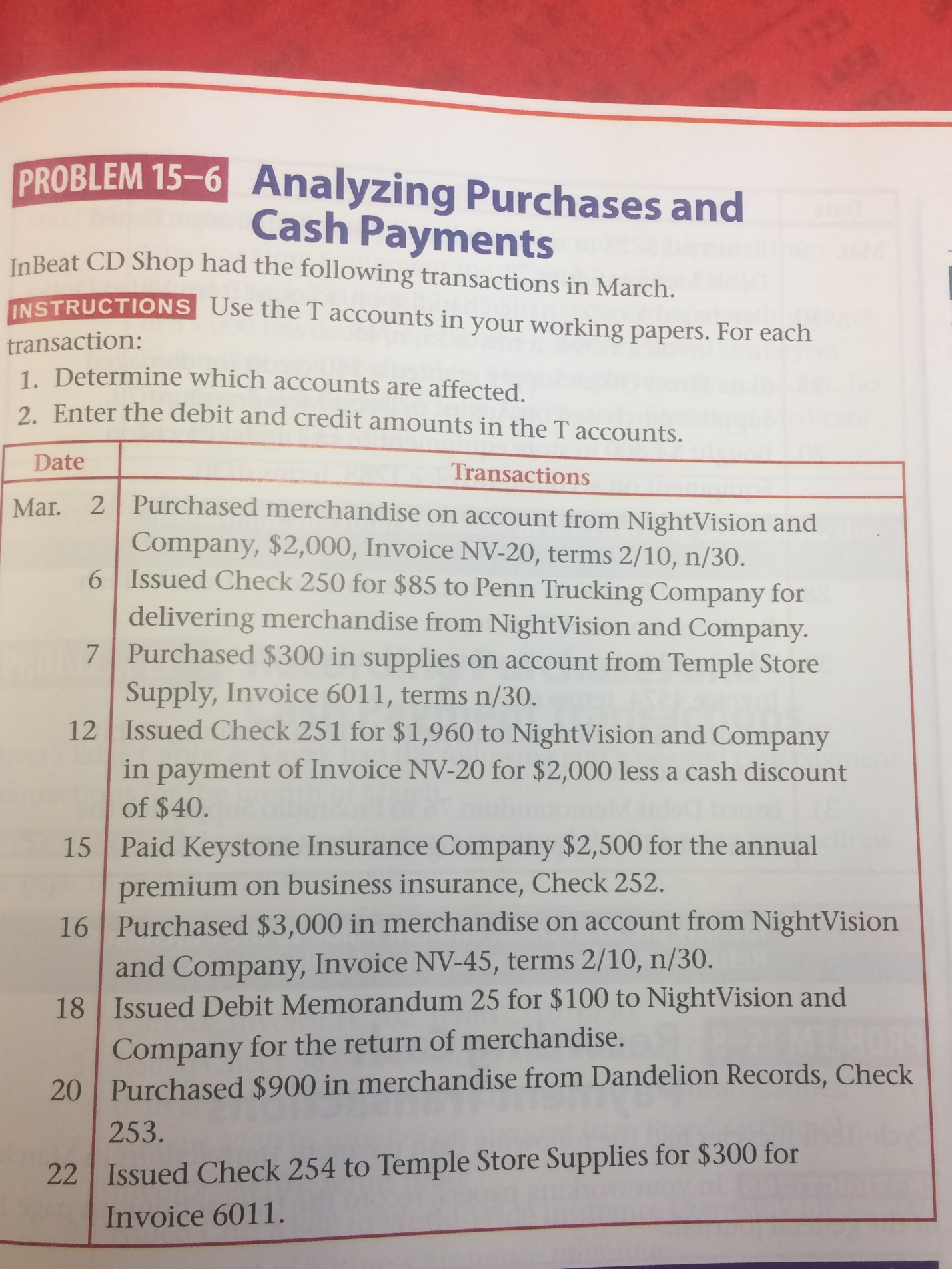 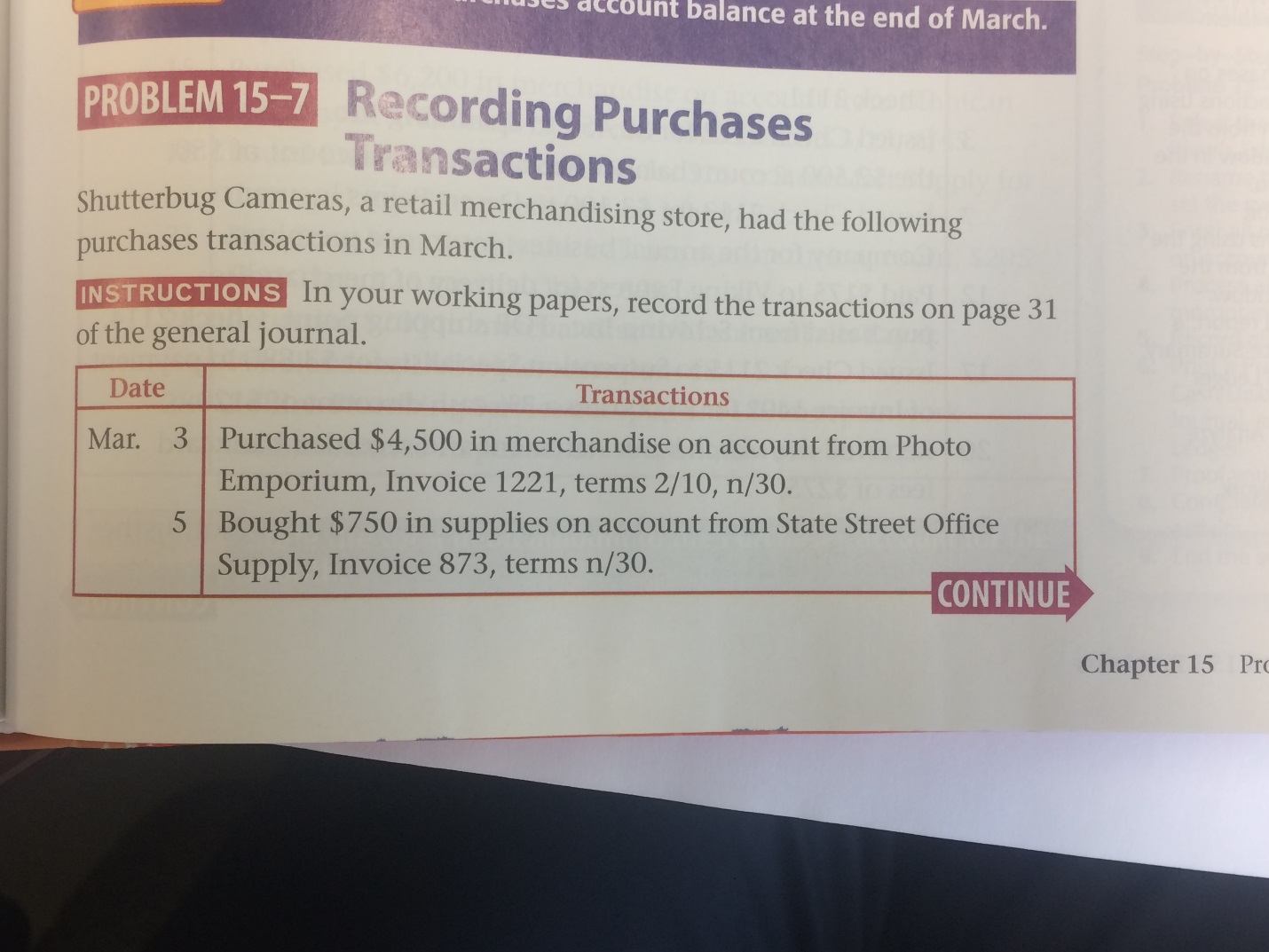 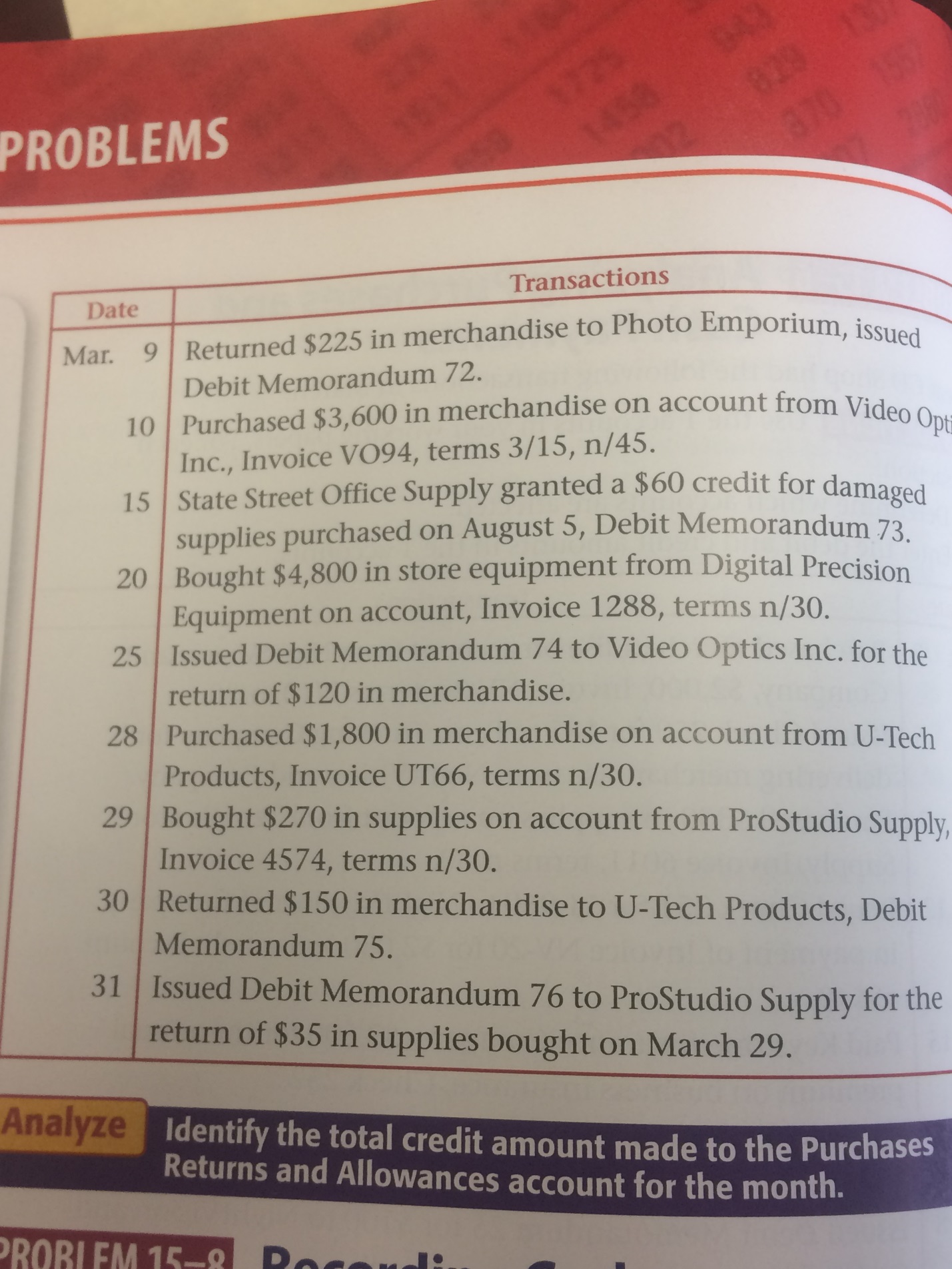 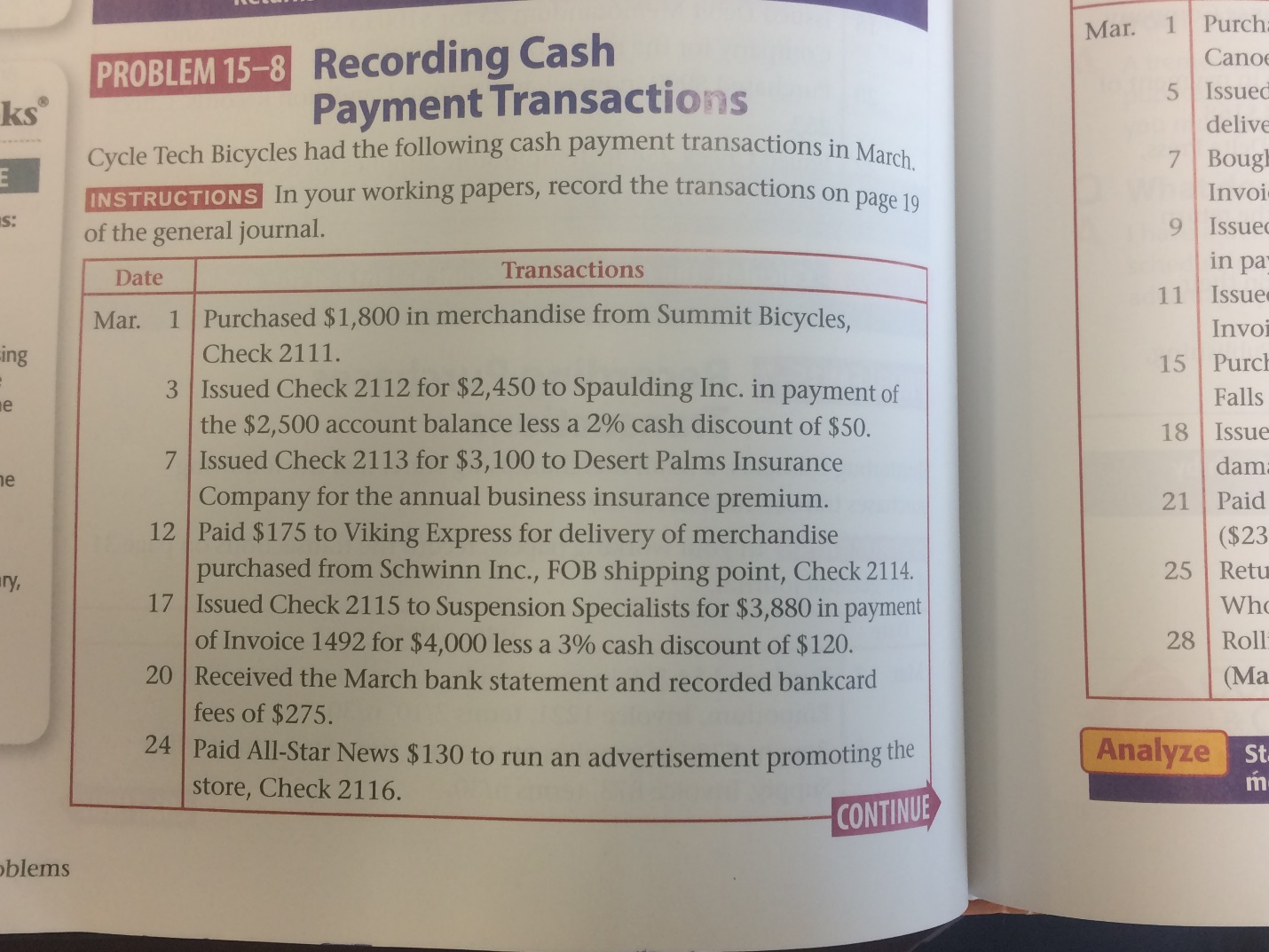 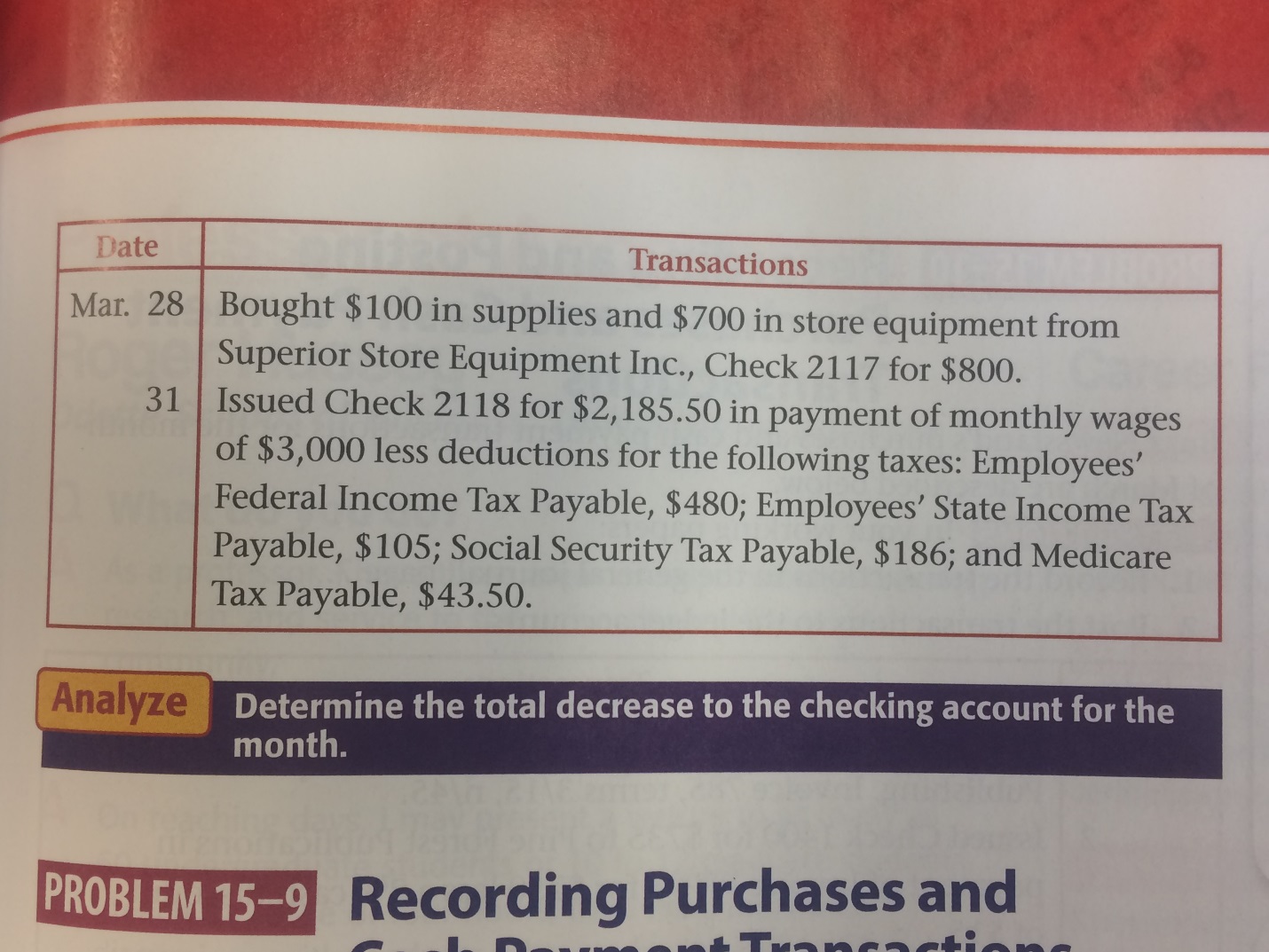 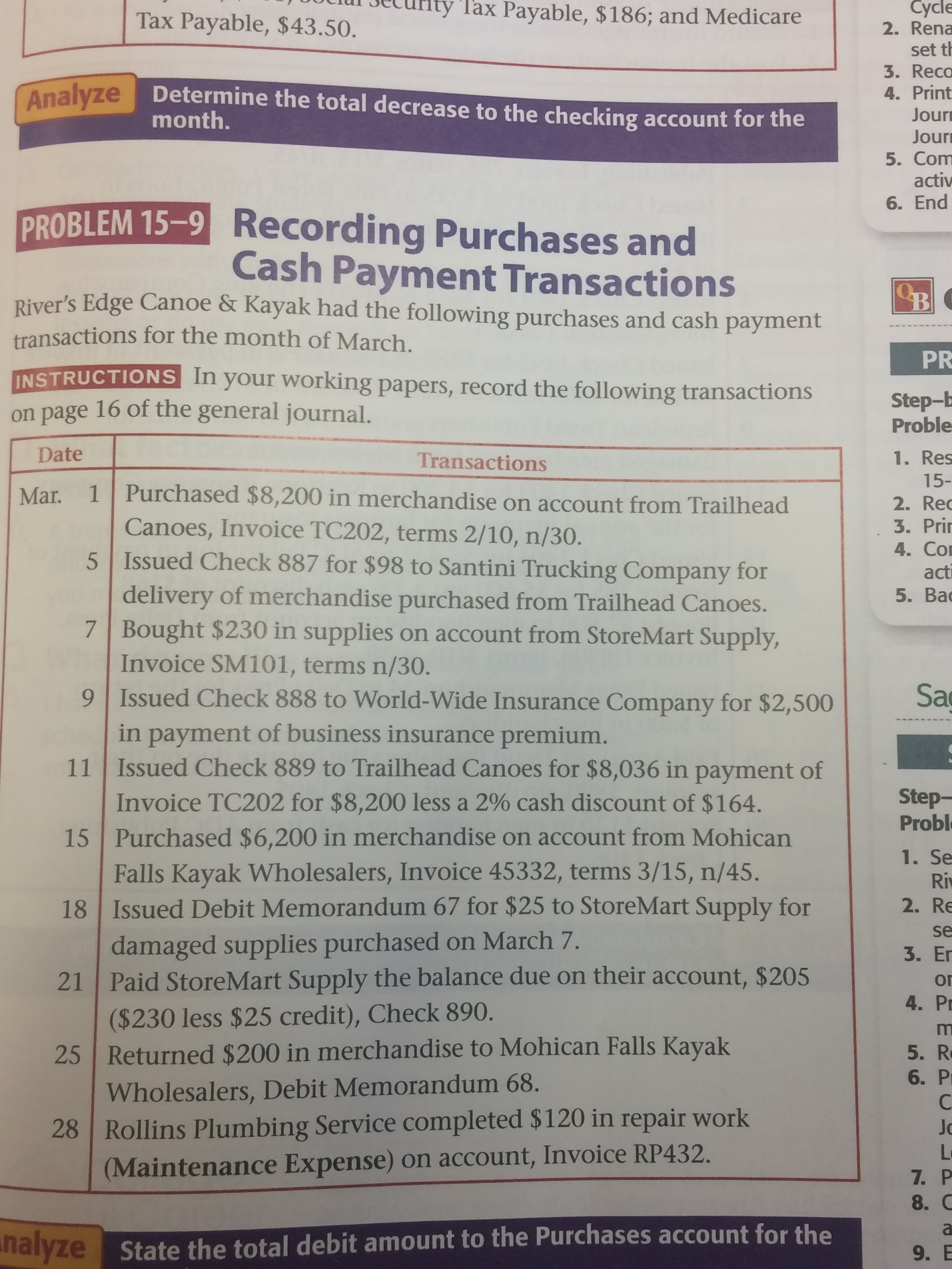 